In questo locale possono essere presenti contemporaneamente NON PIÙ DI:_____ PERSONESi riceve solo su appuntamento.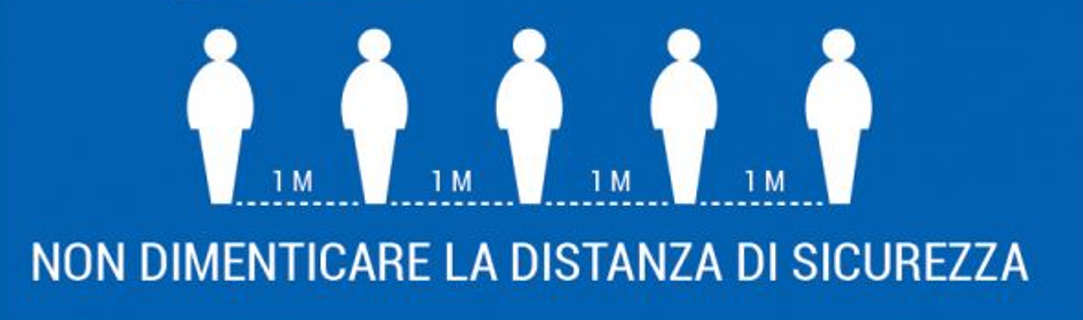 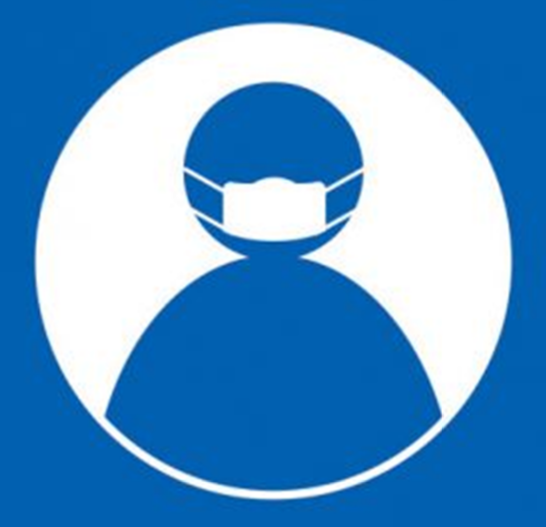 